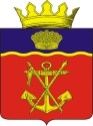 АДМИНИСТРАЦИЯКАЛАЧЕВСКОГО МУНИЦИПАЛЬНОГО  РАЙОНАВОЛГОГРАДСКОЙ ОБЛАСТИП О С Т А Н О В Л Е Н И Еот  «  01  »  03   2019 г. № 211Об организации питания обучающихся (1-11 классы) в муниципальных общеобразовательных организациях Калачевского муниципального района Волгоградской областиВ соответствии Федеральным Законом от 29.12.2012г. № 273-ФЗ «Об образовании  в РФ»,Законом  Волгоградской области от 10.11.2005 N 1111-ОД "Об организации питания обучающихся (1-11 классы) в общеобразовательных организациях Волгоградской области», со статьей 46  Социального кодекса Волгоградской области от 31.12.2015 N 246-ОД, приказом комитета образования, науки и молодежной политики Волгоградской области  от 01.09.2016г. № 93 «Об утверждении Порядка предоставления обучающимся по очной форме обучения в муниципальных общеобразовательных организациях Волгоградской области частичной компенсации стоимости питания», и решением Калачевской  районной Думы №466 от 15.02.2019г.п о с т а н о в л я ю:1.  Утвердить порядок  организации питания обучающихся (1-11 классы) в муниципальных общеобразовательных организациях Калачевского муниципального района Волгоградской области согласно Приложению 1.2. Комитету по образованию администрации Калачевского муниципального района обеспечить:2.1 контроль за организацией и качеством питания обучающихся  в общеобразовательных организациях;2.2 целевое использование бюджетных средств, направленных на организацию питания обучающихся в общеобразовательных организациях.3. Постановление администрации Калачевского муниципального района от 31.10.2017г. № 1144   «Об организации питания обучающихся (1-11 классы) в муниципальных общеобразовательных организациях Калачевского муниципального района Волгоградской области» признать утратившим силу.4. Настоящее постановление  подлежит официальному опубликованию.5. Контроль исполнения настоящего постановления возложить на С.Г.Подсеваткина, заместителя главы Калачевского муниципального района.Глава Калачевского муниципального района                          П.Н.Харитоненко Приложение № 1Утверждено
постановлением администрации
Калачевского муниципального района
Волгоградской области
от        01.03. 2019 г. N 211Порядок
 организации питания обучающихся (1-11 классы) в муниципальных общеобразовательных организациях Калачевского  муниципального района Волгоградской области1. Общие положения1.1. Настоящий Порядок  организации питания обучающихся (1-11 классы) в муниципальных общеобразовательных организациях Калачевского муниципального района Волгоградской области (далее - Порядок) разработан  в   соответствии Федеральным Законом от 29.12.2012г. № 273-ФЗ «Об образовании», Законом  Волгоградской области от 10.11.2005 N 1111-ОД "Об организации питания обучающихся (1-11 классы) в общеобразовательных организациях Волгоградской области», со статьей 46  Социального кодекса Волгоградской области от 31.12.2015 N 246-ОД, приказом комитета образования науки и молодежной политики Волгоградской области  от 01.09.2016г. № 93 «Об утверждении Порядка предоставления обучающимися по очной форме обучения в муниципальных общеобразовательных организациях Волгоградской области частичной компенсации стоимости питания» и решением Калачевской  районной Думы №466 от 15.02.2019г.1.2. Основной задачей организации питания обучающихся в муниципальных  общеобразовательных организациях Калачевского муниципального района Волгоградской области является создание условий, направленных на обеспечение обучающихся рациональным и сбалансированным питанием, гарантирование качества и безопасности питания, пищевых продуктов, используемых в приготовлении блюд, пропаганду принципов здорового и полноценного питания.1.3. Информацию о предоставлении частичной компенсации стоимости питания необходимо размещать в Единой государственной информационной системе социального обеспечения в соответствии  Федеральным Законом от 17 июля 1999г №178-ФЗ « О государственной социальной помощи».2. Общие принципы организации питания2.1. Частичная компенсация стоимости питания 1 человека в день в течение учебного года за период фактического посещения обучающимся общеобразовательной организации  предоставляется следующим категориям обучающихся:- детям из малоимущих семей, имеющих среднедушевой доход, не превышающий размер прожиточного минимумав расчёте на душу населения по Волгоградской области, получающих ежемесячное пособие в центрах социальной защиты населения;- детям из многодетных семей;- детям, состоящим на учёте у фтизиатра, вне зависимости от среднедушевого дохода семьи ребёнка;- обучающимся 1-4 классов общеобразовательных организаций, расположенных  на территории городского и сельских поселений.  В случае, если обучающемуся исполняется 18 лет до окончания обучения, частичная компенсация стоимости питания предоставляется на весь период обучения в муниципальной общеобразовательной организации.Предоставление частичной компенсации стоимости питания обучающимся в общеобразовательной организации производится по одному из оснований отнесения детей к вышеуказанным категориям обучающихся.2.2.Обеспечение питанием обучающихся за счет средств областного бюджета на 1 обучающего производится из расчета20 рублей  в день, за счет средств муниципального бюджета – 5 рублей в день, если обучающийся отнесен к одной из категорий, указанных в п 2.1 и 50 рублей в день на человека в ином случае в течение учебного года за период   фактического посещения обучающимся общеобразовательной организации  предоставляется следующим категориям обучающихся:- детям с ограниченными возможностями здоровья и инвалидам.3. Порядок предоставления частичной компенсации стоимости питания обучающихся в общеобразовательной организации 3.1. Предоставление частичной компенсации стоимости питания обучающихся в общеобразовательной организации осуществляется на основании заявления родителя (законного представителя) обучающегося о предоставлении частичной компенсации стоимости питания обучающихся в общеобразовательной организации (далее именуется - заявление) по форме согласно Приложению, к которому прилагается по желанию родителя (законного представителя), один из следующих документов:а) документ, подтверждающий, что среднедушевой доход семьи ниже величины прожиточного минимума в расчёте на душу населения по Волгоградской области, предоставляемый в порядке, определенном комитетом социальной защиты населения Волгоградской области (для малоимущей семьи);б) документ, подтверждающий регистрацию семьи в качестве многодетной.3.2. Предоставление частичной компенсации стоимости питания обучающихся в общеобразовательной организации осуществляется на основании заявления родителя (законного представителя) обучающегося о предоставлении частичной компенсации стоимости питания обучающихся в общеобразовательной организации (далее именуется - заявление) по форме согласно Приложению, к которому прилагается один из следующих документов:а) документ, подтверждающий факт постановки обучающегося на учёт у фтизиатра.б)документ, подтверждающий ограниченную возможность здоровья, инвалидность обучающегося.3.3. Заявление, подается  в общеобразовательную организацию по месту учёбы обучающегося по электронной почте или лично и регистрируется в день его представления. 3.4.Документы, указанные в подпунктах "а" и"б" пункта 3.1., не представленные родителями (законными представителями) по собственной инициативе, запрашиваются общеобразовательной организацией  в порядке межведомственного информационного взаимодействия в течение 5 рабочих дней со дня обращения родителя (законного представителя) обучающегося в общеобразовательную организацию.3.5. Родитель (законный представитель) обучающегося несёт ответственность за достоверность и полноту представляемых сведений, являющихся основанием для назначения частичной компенсации стоимости питания обучающихся в общеобразовательной организации.3.6. Решение о предоставлении бесплатного двухразового питания обучающимся с ОВЗ и детям-инвалидам  оформляется приказом по общеобразовательной организации  в течение двух рабочих дней со дня подачи заявления родителями (законными представителями) обучающегося с ОВЗ и детей – инвалидов.   В случае изменения основания предоставления права обучающемуся с ОВЗ или детям-инвалидам на получение бесплатного двухразового питания родители (законные представители) обучающегося с ОВЗ и детей – инвалидов в течение двух рабочих дней  со дня наступления таких изменений должны сообщить об этом директору общеобразовательной организации.3.7. Общеобразовательная организация рассматривает представленные родителем (законным представителем) и полученные в порядке информационного межведомственного взаимодействия документы, принимает решение о назначении (об отказе в назначении) частичной компенсации стоимости питания в течение 5 рабочих дней со дня регистрации общеобразовательной организации заявления.     Руководитель общеобразовательной организации издает приказ о назначении частичной компенсации стоимости питания. Лицо, ответственное за организацию питания в общеобразовательной организации, выдает родителю (законному представителю) обучающегося уведомление о назначении частичной компенсации стоимости питания либо об отказе.3.8. Основанием для отказа в предоставлении частичной компенсации стоимости питания является:а) несоответствие обучающегося требованиям, указанным в пункте 3.1.;б) отсутствие сведений, полученных в порядке межведомственного информационного взаимодействия, являющихся основанием для назначения частичной компенсации стоимости питания;в) наличие недостоверных сведений в документах, предусмотренных пунктом 3.1.,представленных по собственной инициативе родителями (законными представителями).3.9.Отказ в предоставлении частичной компенсации стоимости питания может быть обжалован родителем (законным представителем) обучающегося в судебном порядке.3.10. Частичная компенсация стоимости питания предоставляется сроком на один учебный год и предоставляется в течение учебного года за период фактического посещения обучающимся общеобразовательной организации.3.11.Предоставление частичной компенсации стоимости питания прекращается по решению руководителя общеобразовательной организации в следующих случаях:а) выбытие обучающегося из общеобразовательной организации;б) заявление родителя (законного представителя) обучающегося с отказом от предоставления частичной компенсации стоимости питания.Предоставление частичной компенсации стоимости питания прекращается на следующий день после издания приказа общеобразовательной организации.Приложение
к Порядку об  организации
питания обучающихся (1-11 классы)
в муниципальных общеобразовательных
организациях Калачевского муниципального
района Волгоградской областиДиректорумуниципальной                            общеобразовательной организации                            _____________________________________________                            _____________________________________________                            от __________________________________________                            ____________________________________________,                            фамилия, имя, отчество (при наличии)проживающего по адресу: _____________________                            _____________________________________________                            паспортные данные: __________________________                            _____________________________________________                            контактный телефон: _________________________ЗАЯВЛЕНИЕ     Прошу Вас предоставить моему сыну (моей дочери) __________________________________________________________________, фамилия, имя, отчество (при наличии), дата рожденияобучающемуся ____ класса, меры социальной поддержки в виде  частичной  компенсации стоимости питания по следующему основанию(нужное подчеркнуть):   - дети    из    малоимущих  семей,  имеющих  среднедушевой  доход,  непревышающий  размер  прожиточного минимума в расчёте на душу населения поВолгоградской    области,    получающих  ежемесячное  пособие  в  центрахсоциальной защиты населения; - дети из многодетных семей; - дети,    состоящие    на  учёте  у  фтизиатра,  вне  зависимости  отсреднедушевого дохода семьи ребёнка;- учащиеся  1-4 классов муниципальных общеобразовательных организаций,расположенных  на  территории  городского  и сельских поселений Калачевскогомуниципального района Волгоградской области;- дети с ограниченными возможностями здоровья и дети- инвалиды.Я ______________________________________________________________                                                  фамилия ,имя, отчество (при наличии)в соответствии с Федеральным законом от 27 июля 2006г. № 152 –ФЗ «О персональных данных» даю согласие на обработку и использование муниципальной общеобразовательной организацией представленных в заявлении персональных данных в целях принятия решения о предоставлении моему сыну (моей дочери) меры социальной поддержки в виде частичной компенсации стоимости питания.     Приложение (нужное отметить):документ,  подтверждающий,  что среднедушевой доход ниже величиныпрожиточного  минимума в  расчёте  на  душу  населения  по Волгоградскойобласти,  предоставляемый  в  порядке,  определенном комитетом социальнойзащиты населения Волгоградской области;документ, подтверждающий регистрацию семьи в качестве многодетной;документ,  подтверждающий  факт постановки обучающегося на учёт уфтизиатра;документ,  подтверждающий  ограниченную  возможность  здоровья  иинвалидность;отсутствует."__"___________20      г. ______________________________________(подпись заявителя)